Methode – Warm-UpSchnuppermethodeBerichten Sie uns von Ihren Ergebnissen! Ihr Feedback ist uns wichtig! Zur bestmöglichen Optimierung unserer Seite freuen wir uns über Ihre Rückmeldungen, Anmerkungen und Wünsche.
feelok@bw-lv.de Die Schnuppermethode eignet sich für die erste Hinführung zu den Themeninhalten der Gesundheitsplattform. Die Jugendlichen lernen, mit der Vielfalt an Informationen von feelok.de umzugehen.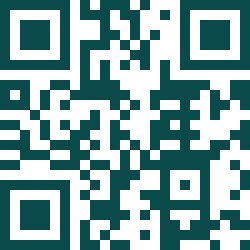 Zielgruppe: ab 10 JahrenWeitere Warm-Up-Ideenfinden Sie unter: feelok.de/warmup BeschreibungBeschreibungDauer:
15 minGruppe: 
beliebigMaterial:Ausreichend Laptops/ Smartphones
Lassen Sie die Jugendlichen eine Weile auf feelok.de surfen. Sie können das Programm kennenlernen, Fragen zur Anwendung stellen und sich einen Überblick zu den Themen verschaffen.Sie können Fragen stellen, die von den Schüler:innen beantwortet werden müssen, z.B.:Zu welchen Themen findest du auf feelok.de Informationen? Welche Themen interessieren dich? Zu welchen Themen gibt es Tests und Videos?Mit dieser einfachen Strategie erreichen Sie folgende Ziele:Die Jugendlichen lernen feelok.de kennen und wissen, welche Themen auf der Plattform behandelt werden.Die Jugendlichen werden selbst tätig und finden den Einstieg in ein Thema, das für sie vielleicht in einer späteren Lebensphase von Interesse ist. Lassen Sie die Jugendlichen eine Weile auf feelok.de surfen. Sie können das Programm kennenlernen, Fragen zur Anwendung stellen und sich einen Überblick zu den Themen verschaffen.Sie können Fragen stellen, die von den Schüler:innen beantwortet werden müssen, z.B.:Zu welchen Themen findest du auf feelok.de Informationen? Welche Themen interessieren dich? Zu welchen Themen gibt es Tests und Videos?Mit dieser einfachen Strategie erreichen Sie folgende Ziele:Die Jugendlichen lernen feelok.de kennen und wissen, welche Themen auf der Plattform behandelt werden.Die Jugendlichen werden selbst tätig und finden den Einstieg in ein Thema, das für sie vielleicht in einer späteren Lebensphase von Interesse ist. Quelle: feelok.de/handbuchWeitere Methoden auf feelok - Lehrpersonen und Multiplikator:innenwww.feel-ok.ch, www.feel-ok.at, www.feelok.deQuelle: feelok.de/handbuchWeitere Methoden auf feelok - Lehrpersonen und Multiplikator:innenwww.feel-ok.ch, www.feel-ok.at, www.feelok.de